     Universidade Federal de Pelotas 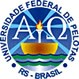      Programa de Pós-graduação em    Arquitetura e Urbanismo  	    Mestrado em Arquitetura e Urbanismo 	   FICHA DE MATRÍCULA  –  ALUNO REGULAR  –  2018/2 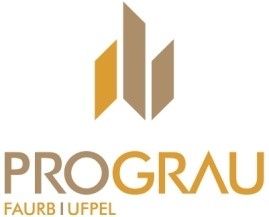 NOME:  ______________________________________________________________________  Nº. MATRÍCULA:  _______________________________________________________________  ENDEREÇO :  __________________________________________________________________  CIDADE / UF:  __________________________________________________________________  CEP:  _________________________________________________________________________  TEL:  _________________________________________________________________________  E‐MAIL:  ______________________________________________________________________  ANO DE INGRESSO:  _____________________________________________________________  PROFESSOR ORIENTADOR:  _______________________________________________________  ATENÇÃO:  1.O cancelamento de uma disciplina será possível, desde que requerido à Coordenação do Programa antes de transcorrido um terço do total de aulas da disciplina, e desde que o aluno requerente tenha freqüência na mesma nesse período. Data: ___/___/_____ DISCIPLINA C/HCREDPROFESSOR __________________________________ Assinatura do Aluno __________________________________ Assinatura do Professor Orientador